OSNOVNA ŠKOLA PIROVACPUT ŠKOLE 10, 22213 PIROVACKLASA: 404-04/19-01/12URBROJ: 2182/1-12/1-9-19-2Pirovac, 15. listopada 2019.POZIV ZA DOSTAVU PONUDAPREDMET NABAVE: 	UREĐENJE PODA U DVIJE (2) UČIONICENIŽIH RAZREDA OSNOVNE ŠKOLE PIROVAC-JEDNOSTAVNA NABAVA-Evidencijski broj nabave: 07/2019PODACI O NARUČITELJU NABAVENaručitelj:Osnovna škola Pirovac, Put škole 10, 22213 PirovacMatični broj: 3019527OIB: 48751778695Tel. 022/467-005Fax. 022/466-053web: www.os-pirovac.skole.hre-mail: ured@os-pirovac.skole.hrOdgovorna osoba naručitelja i osoba zadužena za kontakt: Marina Erak, dipl. uč., ravnateljicaPODACI O PREDMETU NABAVEOpis predmeta nabave:Predmet nabave je: uređenje poda u dvije (2) učionice nižih razreda u  OŠ Pirovac. Evidencijski broj nabave: 07/2019Vrsta postupka: Jednostavna nabava – sukladno Pravilniku o provedbi postupaka jednostavne nabave Osnovne škole Pirovac.Procijenjena vrijednost predmeta nabave ukupno iznosi 53 .000,00 kn s PDV-om Način realizacije nabave: naručitelj će s odabranim gospodarskim subjektom sklopiti Ugovor o nabavi i uređenju poda2.2. Specifikacija i količina predmeta nabave: Sukladno procijenjenoj vrijednosti2.3. Mjesto radova:OŠ Pirovac, Put škole 10, 22213 Pirovac2.4. Način i rok izvršenja ugovora: Predmet nabave – uređenje poda u dvije učionice OŠ Pirovac mora biti završen do 13. prosinca 2019. godine. Za slučaj kašnjenja s radovima, ugovorom će se utvrditi penali za svaki dan zakašnjenja u visini 0,5 % vrijednosti predmeta nabave s tim da ukupan iznos penala ne može biti veći od 5 %  od ukupno ugovorene vrijednosti predmeta nabave.2.5. Uvjeti i način plaćanja:Plaćanje se obavlja na žiro-račun ponuditelja na način da će se 60% cijene platiti kod početka radova, a 40 % cijene po završetku radova. 3. TRAŽENI DOKAZI  PRAVNE I POSLOVNE SPOSOBNOSTIIzvod ili isprava o upisu u sudski, obrtni, strukovni ili drugi odgovarajući registar iz koje je vidljivo da je gospodarski subjekt registriran za predmetnu nabavu, ne stariju od tri mjeseca računajući od dana objave poziva za dostavu ponuda na internetskim stranicama naručitelja. 4. PODACI O PONUDI4.1. Oblik, način izrade, sadržaj i način dostave ponude4.1.1.   Sadržaj ponudePonudbeni list (koji se nalazi u Prilogu 1 ovog Poziva)Traženi dokazi sposobnosti navedeni u točki 3. ovog PozivaTroškovnik  (koji se nalazi u Prilogu 2 ovog Poziva)            Ponuda se podnosi isključivo popunjavanjem obrazaca iz dokumentacije za nadmetanje (Prilog 1 i Prilog 2) koji moraju biti potpisani i ovjereni od strane ponuditelja.            Traženi dokazi sposobnosti mogu biti dostavljeni u neovjerenoj preslici. 4.2. Način dostave ponude-  na adresu škole: OŠ PIROVAC, Put škole 10, 22213 Pirovac, s naznakom:„Uređenje poda u učionicama Osnovne škole Pirovac,  Evid. br. nabave 07/2019“ na e-mail:  ured@os-pirovac.skole.hr4.3. Način izračuna cijene za predmet nabave Cijena ponude mora biti izražena u kunama, brojkama  i izražava se za cijeli predmet nabave za koji se daje ponuda.Ponuditelji su obvezni popuniti kompletan Troškovnik s traženim kolonama i cijenama stavki (jediničnim cijenama) u skladu s uputama za popunjavanje Troškovnika.4.4. Rok valjanosti ponude      	Ponuda je valjana 8 dana od dana otvaranja ponude.4.5. Kriterij odabira  - najniža cijena.4.6. Datum, vrijeme i mjesto dostaveRok za dostavu ponuda je  8 dana od dana objave/ dostave ponuditeljima. Ponude trebaju biti pravodobne i potpune.4.7. Rok donošenja Obavijesti o odabiru  najpovoljnije ponude ili obavijesti o poništenju postupka jednostavne nabave je 15 dana od dana isteka roka za dostavu ponude.Datum dostave poziva ponuditeljima  i objave Poziva na internetskim stranicama OŠ Pirovac:  16. listopada 2019. godine.								Ravnateljica škole:							       ________________________Marina Erak, dipl. uč.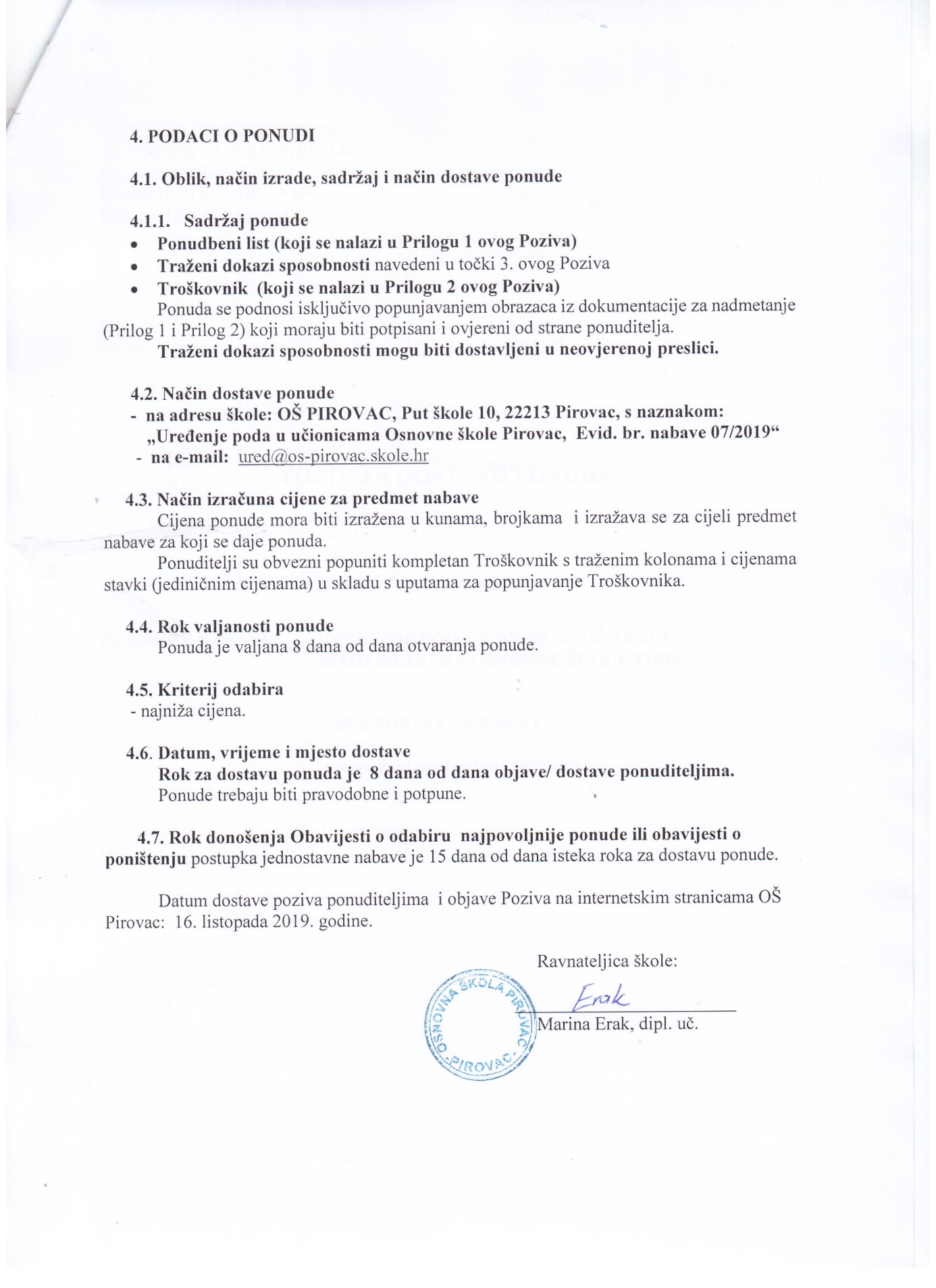 